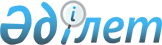 Ақтоғай аудандық мәслихатының 2014 жылғы 23 желтоқсандағы 30 сессиясының "2015-2017 жылдарға арналған аудандық бюджет туралы" № 267 шешіміне өзгерістер мен толықтырулар енгізу туралы
					
			Мерзімі біткен
			
			
		
					Қарағанды облысы Ақтоғай аудандық мәслихатының 2015 жылғы 11 қарашадағы 36 сессиясының № 336 шешімі. Қарағанды облысының Әділет департаментінде 2015 жылғы 20 қарашада № 3505 болып тіркелді. Қабылданған мерзімінің өтуіне байланысты өзінің қолданылуын тоқтатады
      Қазақстан Республикасының 2008 жылғы 4 желтоқсандағы Бюджет кодексіне, Қазақстан Республикасының 2001 жылғы 23 қаңтардағы "Қазақстан Республикасындағы жергілікті мемлекеттік басқару және өзін-өзі басқару туралы" Заңына сәйкес, аудандық мәслихат ШЕШІМ ЕТТІ:
      1. Ақтоғай аудандық мәслихатының 2014 жылғы 23 желтоқсандағы 30 сессиясының "2015-2017 жылдарға арналған аудандық бюджет туралы" № 267 шешіміне (нормативтік құқықтық актілердің мемлекеттік тіркеу Тізіліміне № 2906 болып тіркелген, 2015 жылғы 16 қаңтардағы "Тоқырауын тынысы" № 2-3(7477) газетінде, "Әділет" ақпараттық-құқықтық жүйесінде 2015 жылғы 23 қаңтарда жарияланған), келесі өзгерістер енгізілсін:
       1 тармақ келесі редакцияда мазмұндалсын:
      "1. 2015-2017 жылдарға арналған аудандық бюджет 1, 2, 3, 4, 5, 6 қосымшаларға сәйкес, оның ішінде 2015 жылға келесі көлемдерде бекітілсін:
      1) кірістер – 2723135 мың теңге, оның ішінде:
      салықтық түсімдер – 1243787 мың теңге;
      салықтық емес түсімдер – 2457 мың теңге;
      негізгі капиталды сатудан түсетін түсімдер – 3686 мың теңге;
      трансферттер түсімі – 1473205 мың теңге;
      2) шығындар – 2764251 мың теңге;
      3) таза бюджеттік кредиттеу – 29726 мың теңге:
      бюджеттік кредиттер – 41622 мың теңге;
      бюджеттік кредиттерді өтеу – 11896 мың теңге;
      4) қаржы активтерімен операциялар бойынша сальдо – 0 мың теңге:
      қаржы активтерін сатып алу – 0 мың теңге;
      мемлекеттің қаржы активтерін сатудан түсетін түсімдер – 0 мың теңге;
      5) бюджет тапшылығы (профициті) – алу 70842 мың теңге;
      6) бюджет тапшылығын қаржыландыру (профицитін пайдалану) – 70842 мың теңге:
      қарыздар түсімдері - 41622 мың теңге;
      қарыздарды өтеу – 11896 мың теңге;
      бюджет қаражатының пайдаланылатын қалдықтары – 41116 мың теңге.";
       6 тармақ келесі редакцияда мазмұндалсын:
      "6. Ақтоғай ауданы әкімдігінің 2015 жылға арналған резерві 12405 мың теңге сомасында бекітілсін.";
      келесі мазмұндағы 8-1 тармағымен толықтырылсын:
      "8-1. Аудандық бюджеттің құрамында жергілікті өзін-өзі басқару органдарына трансферттердің 2015 жылғы бөлінуі 7 қосымшаға сәйкес қарастырылғаны ескерілсін.";
      нұсқалған шешімнің 1, 6 қосымшалары осы шешімнің 1, 2 қосымшаларына сәйкес жаңа редакцияда мазмұндалсын;
      көрсетілген шешім осы шешімнің 3 қосымшасына сәйкес 7 қосымшамен толықтырылсын.
      2. Осы шешім 2015 жылдың 1 қаңтарынан бастап қолданысқа енеді.
      КЕЛІСІЛДІ:   
            "Ақтоғай ауданының экономика   
      және қаржы бөлімі" мемлекеттік   
      мекемесінің басшысы
      Б. Тлеубергенов
      2015 жылғы 11 қараша 2015 жылға арналған аудандық бюджет 2015 жылға арналған аудандық бюджет құрамында кенттердің, ауылдың және ауылдық округ әкімдері аппаратының бюджеттік бағдарламалары 2015 жылға арналған жергілікті өзін-өзі басқару органдарына трансферттер соммаларын үлестіру
					© 2012. Қазақстан Республикасы Әділет министрлігінің «Қазақстан Республикасының Заңнама және құқықтық ақпарат институты» ШЖҚ РМК
				
Сессия төрағасы
Е. Әбілдин
Аудандық
мәслихат хатшысы
М. Оңғарқұлов
Санаты
Санаты
Санаты
Санаты
Сома (мың теңге)
Сыныбы
Сыныбы
Сыныбы
Сома (мың теңге)
Iшкi сыныбы
Iшкi сыныбы
Сома (мың теңге)
Атауы
Сома (мың теңге)
1
2
3
4
5
І. Кірістер:
2723135
1
Салықтық түсімдер
1243787
01
Табыс салығы
202455
2
Жеке табыс салығы
202455
03
Әлеуметтiк салық
206592
1
Әлеуметтік салық
206592
04
Меншiкке салынатын салықтар
818932
1
Мүлiкке салынатын салықтар
797200
3
Жер салығы
2426
4
Көлiк құралдарына салынатын салық
17853
5
Бірыңғай жер салығы
1453
05
Тауарларға, жұмыстарға және қызметтерге салынатын iшкi салықтар
13974
2
Акциздер
2041
3
Табиғи және басқа да ресурстарды пайдаланғаны үшiн түсетiн түсiмдер
5239
4
Кәсiпкерлiк және кәсiби қызметтi жүргiзгенi үшiн алынатын алымдар
6560
5
Ойын бизнесіне салық
134
08
Заңдық мәнді іс-әрекеттерді жасағаны және (немесе) оған уәкілеттігі бар мемлекеттік органдар немесе лауазымды адамдар құжаттар бергені үшін алынатын міндетті төлемдер
1834
1
Мемлекеттік баж
1834
2
Салықтық емес түсiмдер
2457
01
Мемлекеттік меншіктен түсетін кірістер
1823
5
Мемлекет меншігіндегі мүлікті жалға беруден түсетін кірістер
1823
06
Басқа да салықтық емес түсiмдер
634
1
Басқа да салықтық емес түсiмдер
634
3
Негізгі капиталды сатудан түсетін түсімдер
3686
03
Жердi және материалдық емес активтердi сату
3686
1
Жерді сату
3686
4
Трансферттердің түсімдері
1473205
02
Мемлекеттiк басқарудың жоғары тұрған органдарынан түсетiн трансферттер
1473205
2
Облыстық бюджеттен түсетiн трансферттер
1473205
Функционалдық топ
Функционалдық топ
Функционалдық топ
Функционалдық топ
Функционалдық топ
Сома (мың теңге)
Кіші функция
Кіші функция
Кіші функция
Кіші функция
Сома (мың теңге)
Бюджеттік бағдарламалардың әкімшісі
Бюджеттік бағдарламалардың әкімшісі
Бюджеттік бағдарламалардың әкімшісі
Сома (мың теңге)
Бағдарлама 
Бағдарлама 
Сома (мың теңге)
Атауы
Сома (мың теңге)
1
2
3
4
5
6
ІІ. ШЫҒЫНДАР:
2764251
01
Жалпы сипаттағы мемлекеттiк қызметтер
376729
1
Мемлекеттiк басқарудың жалпы функцияларын орындайтын өкiлдi, атқарушы және басқа органдар
301800
112
Аудан (облыстық маңызы бар қала) мәслихатының аппараты
16442
001
Аудан (облыстық маңызы бар қала) мәслихатының қызметін қамтамасыз ету жөніндегі қызметтер
16032
003
Мемлекеттік органның күрделі шығыстары
410
122
Аудан (облыстық маңызы бар қала) әкімінің аппараты
84238
001
Аудан (облыстық маңызы бар қала) әкімінің қызметін қамтамасыз ету жөніндегі қызметтер
83368
003
Мемлекеттік органның күрделі шығыстары
870
123
Қаладағы аудан, аудандық маңызы бар қала, кент, ауыл, ауылдық округ әкімінің аппараты
201120
001
Қаладағы аудан, аудандық маңызы бар қала, кент, ауыл, ауылдық округ әкімінің қызметін қамтамасыз ету жөніндегі қызметтер
196362
022
Мемлекеттік органның күрделі шығыстары
4758
2
Қаржылық қызмет
4436
459
Ауданның (облыстық маңызы бар қаланың) экономика және қаржы бөлімі
4436
003
Салық салу мақсатында мүлікті бағалауды жүргізу
553
010
Жекешелендіру, коммуналдық меншікті басқару, жекешелендіруден кейінгі қызмет және осыған байланысты дауларды реттеу 
3883
9
Жалпы сипаттағы өзге де мемлекеттiк қызметтер
70493
459
Ауданның (облыстық маңызы бар қаланың) экономика және қаржы бөлімі
26998
001
Ауданның (облыстық маңызы бар қаланың) экономикалық саясаттын қалыптастыру мен дамыту, мемлекеттік жоспарлау, бюджеттік атқару және коммуналдық меншігін басқару саласындағы мемлекеттік саясатты іске асыру жөніндегі қызметтер
26796
015
Мемлекеттік органның күрделі шығыстары
202
486
Ауданның (облыстық маңызы бар қаланың) жер қатынастары, сәулет және қала құрылысы бөлімі
21099
001
Жергілікті деңгейде жер қатынастары, сәулет және қала құрылысын реттеу саласындағы мемлекеттік саясатты іске асыру жөніндегі қызметтер
20699
003
Мемлекеттік органның күрделі шығыстары
400
492
Ауданның (облыстық маңызы бар қаланың) тұрғын үй-коммуналдық шаруашылығы, жолаушылар көлігі, автомобиль жолдары және тұрғын үй инспекциясы бөлімі
11466
001
Жергілікті деңгейде тұрғын үй-коммуналдық шаруашылық, жолаушылар көлігі, автомобиль жолдары және тұрғын үй инспекциясы саласындағы мемлекеттік саясатты іске асыру жөніндегі қызметтер
11091
013
Мемлекеттік органның күрделі шығыстары
375
494
Ауданның (облыстық маңызы бар қаланың) кәсіпкерлік және өнеркәсіп бөлімі
10930
001
Жергілікті деңгейде кәсіпкерлікті және өнеркәсіпті дамыту саласындағы мемлекеттік саясатты іске асыру жөніндегі қызметтер
10930
02
Қорғаныс
4972
1
Әскери мұқтаждар
4428
122
Аудан (облыстық маңызы бар қала) әкімінің аппараты
4428
005
Жалпыға бірдей әскери міндетті атқару шеңберіндегі іс-шаралар
4428
2
Төтенше жағдайлар жөнiндегi жұмыстарды ұйымдастыру
544
122
Аудан (облыстық маңызы бар қала) әкімінің аппараты
544
007
Аудандық (қалалық) ауқымдағы дала өрттерінің, сондай-ақ мемлекеттік өртке қарсы қызмет органдары құрылмаған елдi мекендерде өрттердің алдын алу және оларды сөндіру жөніндегі іс-шаралар
544
04
Бiлiм беру
1661018
1
Мектепке дейiнгi тәрбие және оқыту
152760
464
Ауданның (облыстық маңызы бар қаланың) білім бөлімі
152760
009
Мектепке дейінгі тәрбие мен оқыту ұйымдарының қызметін қамтамасыз ету
104112
040
Мектепке дейінгі білім беру ұйымдарында мемлекеттік білім беру тапсырысын іске асыруға
48648
2
Бастауыш, негізгі орта және жалпы орта білім беру
1456759
464
Ауданның (облыстық маңызы бар қаланың) білім бөлімі
1456759
003
Жалпы білім беру
1425502
006
Балаларға қосымша білім беру 
31257
9
Бiлiм беру саласындағы өзге де қызметтер
51499
464
Ауданның (облыстық маңызы бар қаланың) білім бөлімі
51499
001
Жергілікті деңгейде білім беру саласындағы мемлекеттік саясатты іске асыру жөніндегі қызметтер
10291
004
Ауданның (облыстық маңызы бар қаланың) мемлекеттік білім беру мекемелерінде білім беру жүйесін ақпараттандыру
660
005
Ауданның (облыстық маңызы бар қаланың) мемлекеттік білім беру мекемелер үшін оқулықтар мен оқу-әдiстемелiк кешендерді сатып алу және жеткізу
10245
007
Аудандық (қалалалық) ауқымдағы мектеп олимпиадаларын және мектептен тыс іс-шараларды өткiзу
220
015
Жетім баланы (жетім балаларды) және ата-аналарының қамқорынсыз қалған баланы (балаларды) күтіп-ұстауға қамқоршыларға (қорғаншыларға) ай сайынға ақшалай қаражат төлемі 
4862
067
Ведомстволық бағыныстағы мемлекеттік мекемелерінің және ұйымдарының күрделі шығыстары
25221
06
Әлеуметтiк көмек және әлеуметтiк қамсыздандыру
78838
1
Әлеуметтiк қамсыздандыру
1686
464
Ауданның (облыстық маңызы бар қаланың) білім бөлімі
1686
030
Патронат тәрбиешілерге берілген баланы (балаларды) асырап бағу 
1686
2
Әлеуметтiк көмек
52535
451
Ауданның (облыстық маңызы бар қаланың) жұмыспен қамту және әлеуметтік бағдарламалар бөлімі
52535
002
Жұмыспен қамту бағдарламасы
14913
005
Мемлекеттік атаулы әлеуметтік көмек 
2296
006
Тұрғын үйге көмек көрсету
3990
007
Жергілікті өкілетті органдардың шешімі бойынша мұқтаж азаматтардың жекелеген топтарына әлеуметтік көмек
5975
010
Үйден тәрбиеленіп оқытылатын мүгедек балаларды материалдық қамтамасыз ету
80
014
Мұқтаж азаматтарға үйде әлеуметтiк көмек көрсету
8518
016
18 жасқа дейінгі балаларға мемлекеттік жәрдемақылар
9951
017
Мүгедектерді оңалту жеке бағдарламасына сәйкес, мұқтаж мүгедектерді міндетті гигиеналық құралдармен және ымдау тілі мамандарының қызмет көрсетуін, жеке көмекшілермен қамтамасыз ету 
2869
052
Ұлы Отан соғысындағы Жеңістің жетпіс жылдығына арналған іс-шараларды өткізу
3943
9
Әлеуметтiк көмек және әлеуметтiк қамтамасыз ету салаларындағы өзге де қызметтер
24617
451
Ауданның (облыстық маңызы бар қаланың) жұмыспен қамту және әлеуметтік бағдарламалар бөлімі
24617
001
Жергілікті деңгейде халық үшін әлеуметтік бағдарламаларды жұмыспен қамтуды қамтамасыз етуді іске асыру саласындағы мемлекеттік саясатты іске асыру жөніндегі қызметтер 
23335
011
Жәрдемақыларды және басқа да әлеуметтік төлемдерді есептеу, төлеу мен жеткізу бойынша қызметтерге ақы төлеу
183
050
Мүгедектердің құқықтарын қамтамасыз ету және өмір сүру сапасын жақсарту жөніндегі іс-шаралар жоспарын іске асыру
1099
07
Тұрғын үй-коммуналдық шаруашылық
129585
1
Тұрғын үй шаруашылығы
15170
464
Ауданның (облыстық маңызы бар қаланың) білім бөлімі
7526
458
026
Жұмыспен қамту 2020 жол картасы бойынша қалаларды және ауылдық елді мекендерді дамыту шеңберінде объектілерді жөндеу 
7526
467
Ауданның (облыстық маңызы бар қаланың) құрылыс бөлімі
1463
467
003
Коммуналдық тұрғын үй қорының тұрғын үйін жобалау және (немесе) салу, реконструкциялау
1463
492
Ауданның (облыстық маңызы бар қаланың) тұрғын үй-коммуналдық шаруашылығы, жолаушылар көлігі, автомобиль жолдары және тұрғын үй инспекциясы бөлімі
6181
004
Азаматтардың жекелеген санаттарын тұрғын үймен қамтамасыз ету
6181
2
Коммуналдық шаруашылық
42155
492
Ауданның (облыстық маңызы бар қаланың) тұрғын үй - коммуналдық шаруашылық, жолаушылар көлігі, автомобиль жолдары және тұрғын үй инспекциясы бөлімі
42155
012
Сумен жабдықтау және су бұру жүйесінің жұмыс істеуі
32155
026
Ауданның (облыстық маңызы бар қаланың) коммуналдық меншігіндегі жылу желілерін пайдалануды ұйымдастыру
2500
028
Коммуналдық шаруашылықты дамыту
7500
3
Елді-мекендерді абаттандыру
72260
123
Қаладағы аудан, аудандық маңызы бар қала, кент, ауыл, ауылдық округ әкімінің аппараты
71985
008
Елді мекендердегі көшелерді жарықтандыру
15499
009
Елді мекендердің санитариясын қамтамасыз ету
13246
011
Елді мекендерді абаттандыру мен көгалдандыру
43240
492
Ауданның (облыстық маңызы бар қаланың) тұрғын үй - коммуналдық шаруашылық, жолаушылар көлігі, автомобиль жолдары және тұрғын үй инспекциясы бөлімі
275
018
Елді мекендерді абаттандыру және көгалдандыру
275
08
Мәдениет, спорт, туризм және ақпараттық кеңістiк
239151
1
Мәдениет саласындағы қызмет
123849
455
Ауданның (облыстық маңызы бар қаланың) мәдениет және тілдерді дамыту бөлімі
123849
003
Мәдени-демалыс жұмысын қолдау
123849
2
Спорт
11818
465
Ауданның (облыстық маңызы бар қаланың) дене шынықтыру және спорт бөлімі 
11818
001
Жергілікті деңгейде дене шынықтыру және спорт саласындағы мемлекеттік саясатты іске асыру жөніндегі қызметтер
3735
004
Мемлекеттік органның күрделі шығыстары
569
006
Аудандық (облыстық маңызы бар қалалық) деңгейде спорттық жарыстар өткiзу
1412
007
Әртүрлi спорт түрлерi бойынша аудан (облыстық маңызы бар қала) құрама командаларының мүшелерiн дайындау және олардың облыстық спорт жарыстарына қатысуы
6102
3
Ақпараттық кеңiстiк
57560
455
Ауданның (облыстық маңызы бар қаланың) мәдениет және тілдерді дамыту бөлімі
38360
006
Аудандық (қалалық) кiтапханалардың жұмыс iстеуi
38360
456
Ауданның (облыстық маңызы бар қаланың) ішкі саясат бөлімі
19200
002
Мемлекеттік ақпараттық саясат жүргізу жөніндегі қызметтер
19200
9
Мәдениет, спорт, туризм және ақпараттық кеңiстiктi ұйымдастыру жөнiндегi өзге де қызметтер
45924
455
Ауданның (облыстық маңызы бар қаланың) мәдениет және тілдерді дамыту бөлімі
25314
001
Жергілікті деңгейде тілдерді және мәдениетті дамыту саласындағы мемлекеттік саясатты іске асыру жөніндегі қызметтер
18240
032
Ведомстволық бағыныстағы мемлекеттік мекемелерінің және ұйымдарының күрделі шығыстары
7074
9
456
Ауданның (облыстық маңызы бар қаланың) ішкі саясат бөлімі
20610
001
Жергілікті деңгейде ақпарат, мемлекеттілікті нығайту және азаматтардың әлеуметтік сенімділігін қалыптастыру саласында мемлекеттік саясатты іске асыру жөніндегі қызметтер
8635
003
Жастар саясаты саласында іс-шараларды іске асыру
11920
006
Мемлекеттік органның күрделі шығыстары
55
10
Ауыл, су, орман, балық шаруашылығы, ерекше қорғалатын табиғи аумақтар, қоршаған ортаны және жануарлар дүниесін қорғау, жер қатынастары
120895
1
Ауыл шаруашылығы
41387
459
Ауданның (облыстық маңызы бар қаланың) экономика және қаржы бөлімі
10085
099
Мамандардың әлеуметтік көмек көрсетуі жөніндегі шараларды іске асыру
10085
462
Ауданның (облыстық маңызы бар қаланың) ауыл шаруашылығы бөлімі
13971
001
Жергілікті деңгейде ауыл шаруашылығы саласындағы мемлекеттік саясатты іске асыру жөніндегі қызметтер
13971
473
Ауданның (облыстық маңызы бар қаланың) ветеринария бөлімі
17331
001
Жергілікті деңгейде ветеринария саласындағы мемлекеттік саясатты іске асыру жөніндегі қызметтер
7515
007
Қаңғыбас иттер мен мысықтарды аулауды және жоюды ұйымдастыру
2000
008
Алып қойылатын және жойылатын ауру жануарлардың, жануарлардан алынатын өнімдер мен шикізаттың құнын иелеріне өтеу
5166
010
Ауыл шаруашылығы жануарларын сәйкестендіру жөніндегі іс-шараларды өткізу
2650
9
Ауыл, су, орман, балық шаруашылығы, қоршаған ортаны қорғау және жер қатынастары саласындағы басқа да қызметтер
79508
473
Ауданның (облыстық маңызы бар қаланың) ветеринария бөлімі
79508
011
Эпизоотияға қарсы іс-шаралар жүргізу
79508
11
Өнеркәсіп, сәулет, қала құрылысы және құрылыс қызметі
10332
2
Сәулет, қала құрылысы және құрылыс қызметі
10332
467
Ауданның (облыстық маңызы бар қаланың) құрылыс бөлімі
10332
001
Жергілікті деңгейде құрылыс саласындағы мемлекеттік саясатты іске асыру жөніндегі қызметтер
10047
017
Мемлекеттік органның күрделі шығыстары
285
12
Көлiк және коммуникация
66038
1
Автомобиль көлiгi
66038
123
Қаладағы аудан, аудандық маңызы бар қала, кент, ауыл, ауылдық округ әкімінің аппараты
6942
123
013
Аудандық маңызы бар қалаларда, кенттерде, ауылдарда, ауылдық округтерде автомобиль жолдарының жұмыс істеуін қамтамасыз ету
6942
492
Ауданның (облыстық маңызы бар қаланың) тұрғын үй - коммуналдық шаруашылық, жолаушылар көлігі, автомобиль жолдары және тұрғын үй инспекциясы бөлімі
59096
023
Автомобиль жолдарының жұмыс істеуін қамтамасыз ету
25000
045
Аудандық маңызы бар автомобиль жолдарын және елді-мекендердің көшелерін күрделі және орташа жөндеу
34096
13
Басқалар
29286
9
Басқалар
29286
459
Ауданның (облыстық маңызы бар қаланың) экономика және қаржы бөлімі
12405
012
Ауданның (облыстық маңызы бар қаланың) жергілікті атқарушы органының резерві 
12405
492
Ауданның (облыстық маңызы бар қаланың) тұрғын үй - коммуналдық шаруашылық, жолаушылар көлігі, автомобиль жолдары және тұрғын үй инспекциясы бөлімі
16881
040
"Өңірлерді дамыту" бағдарламасы шеңберінде өңірлерді экономикалық дамытуға жәрдемдесу бойынша шараларды іске асыру
16881
15
Трансферттер
47407
1
Трансферттер
47407
459
Ауданның (облыстық маңызы бар қаланың) экономика және қаржы бөлімі
47407
006
Нысаналы пайдаланылмаған (толық пайдаланылмаған) трансферттерді қайтару
6393
016
Нысаналы мақсатқа сай пайдаланылмаған нысаналы трансферттерді қайтару
20113
051
Жергілікті өзін-өзі басқару органдарының трансферттері
20901
ІІІ. Таза бюджеттік кредиттеу
29726
Бюджеттік кредиттер
41622
10
Ауыл, су, орман, балық шаруашылығы, ерекше қорғалатын табиғи аумақтар, қоршаған ортаны және жануарлар дүниесін қорғау, жер қатынастары
41622
1
Ауыл шаруашылығы
41622
459
Ауданның (облыстық маңызы бар қаланың) экономика және қаржы бөлімі
41622
018
Мамандарды әлеуметтік қолдау шараларын іске асыруға берілетін бюджеттік кредиттер
41622
Санаты
Санаты
Санаты
Санаты
Санаты
Сомасы (мың теңге)
Сыныбы
Сыныбы
Сыныбы
Сыныбы
Сомасы (мың теңге)
Ішкі сыныбы
Ішкі сыныбы
Сомасы (мың теңге)
Атауы
Сомасы (мың теңге)
1
1
2
3
4
5
Бюджеттік кредиттерді өтеу
11896
5
5
Бюджеттік кредиттерді өтеу
11896
01
Бюджеттік кредиттерді өтеу
11896
1
Мемлекеттік бюджеттен берілген бюджеттік кредиттерді өтеу
11896
Функционалдық топ
Функционалдық топ
Функционалдық топ
Функционалдық топ
Функционалдық топ
Сомасы (мың теңге)
Кіші функция
Кіші функция
Кіші функция
Кіші функция
Сомасы (мың теңге)
Бюджеттік бағдарламалардың әкiмшiсi
Бюджеттік бағдарламалардың әкiмшiсi
Бюджеттік бағдарламалардың әкiмшiсi
Сомасы (мың теңге)
Бағдарлама
Бағдарлама
Сомасы (мың теңге)
Атауы
Сомасы (мың теңге)
1
2
3
4
5
6
IV. Қаржы активтерімен операциялар бойынша сальдо
0
Қаржы активтерін сатып алу
0
Санаты
Санаты
Санаты
Санаты
Санаты
Сомасы (мың теңге)
Сыныбы
Сыныбы
Сыныбы
Сомасы (мың теңге)
Ішкі сыныбы
Ішкі сыныбы
Сомасы (мың теңге)
Атауы
Сомасы (мың теңге)
1
1
2
3
4
5
Мемлекеттің қаржы активтерін сатудан түсетін түсімдер 
0
Функционалдық топ
Функционалдық топ
Функционалдық топ
Функционалдық топ
Функционалдық топ
Сомасы (мың теңге)
Кіші функция
Кіші функция
Кіші функция
Кіші функция
Сомасы (мың теңге)
Бюджеттік бағдарламалардың әкiмшiсi
Бюджеттік бағдарламалардың әкiмшiсi
Бюджеттік бағдарламалардың әкiмшiсi
Сомасы (мың теңге)
Бағдарлама
Бағдарлама
Сомасы (мың теңге)
Атауы
Сомасы (мың теңге)
1
2
3
4
5
6
V. Бюджет тапшылығы ( профициті)
-70842
VI.Бюджет тапшылығын қаржыландыру (профицитін пайдалану) 
70842
Функционалдық топ
Функционалдық топ
Функционалдық топ
Функционалдық топ
Функционалдық топ
Сома (мың теңге)
Кіші функция
Кіші функция
Кіші функция
Кіші функция
Сома (мың теңге)
Бюджеттік бағдарламалардың әкімшісі
Бюджеттік бағдарламалардың әкімшісі
Бюджеттік бағдарламалардың әкімшісі
Сома (мың теңге)
Бағдарлама 
Бағдарлама 
Сома (мың теңге)
Атауы
Сома (мың теңге)
1
2
3
4
5
6
Барлығы
280047
01
Жалпы сипаттағы мемлекеттiк қызметтер 
201120
1
Мемлекеттiк басқарудың жалпы функцияларын орындайтын өкiлдi, атқарушы және басқа органдар
201120
123
Қаладағы аудан, аудандық маңызы бар қала, кент, ауыл, ауылдық округ әкімінің аппараты
201120
001
Қаладағы аудан, аудандық маңызы бар қала, кент, ауыл, ауылдық округ әкімінің қызметін қамтамасыз ету жөніндегі қызметтер
196362
оның ішінде:
Ақтоғай ауылы
17622
Нүркен ауылдық округі
11331
Қараменде би ауылдық округі
9296
Қарабұлақ ауылдық округі
9586
Шабанбай ауылдық округі
13022
Абай ауылдық округі
10274
Айыртас ауылдық округі
8115
Сарытерек ауылдық округі
9290
Тораңғалық ауылдық округі
9818
Қусақ ауылдық округі
9941
Шашубай кенті
19480
Сарышаған кенті
17449
Қызыларай ауылдық округі
8554
Кежек ауылдық округі
10156
Ортадересін ауылдық округі
10418
Тасарал ауылдық округі
9751
Жидебай ауылдық округі
12259
01
1
123
022
Мемлекеттік органның күрделі шығыстары
4758
оның ішінде:
Ақтоғай ауылы
3206
Қарабұлақ ауылдық округі
35
Шабанбай ауылдық округі
435
Абай ауылдық округі
35
Қусақ ауылдық округі
38
Шашубай кенті
405
Сарышаған кенті
220
Кежек ауылдық округі
166
Жидебай ауылдық округі
218
07
Тұрғын үй-коммуналдық шаруашылық
71985
3
Елді-мекендерді абаттандыру
71985
123
Қаладағы аудан, аудандық маңызы бар қала, кент, ауыл, ауылдық округ әкімінің аппараты
71985
008
Елді мекендердегі көшелерді жарықтандыру
15499
оның ішінде:
Ақтоғай ауылы
5048
Нүркен ауылдық округі
600
Қараменде би ауылдық округі
1232
Қарабұлақ ауылдық округі
390
Шабанбай ауылдық округі
604
Абай ауылдық округі
250
Айыртас ауылдық округі
1060
Сарытерек ауылдық округі
533
Тораңғалық ауылдық округі
199
Қусақ ауылдық округі
161
Шашубай кенті
2000
Сарышаған кенті
2025
Қызыларай ауылдық округі
560
Ортадересін ауылдық округі
250
Жидебай ауылдық округі
587
009
Елді мекендердің санитариясын қамтамасыз ету
13246
оның ішінде:
Ақтоғай ауылы
1847
Нүркен ауылдық округі
1350
Қарабұлақ ауылдық округі
320
Шабанбай ауылдық округі
150
Абай ауылдық округі
310
Айыртас ауылдық округі
150
Сарытерек ауылдық округі
1350
Тораңғалық ауылдық округі
250
Қусақ ауылдық округі
150
Шашубай кенті
1000
Сарышаған кенті
1000
Қызыларай ауылдық округі
1214
Кежек ауылдық округі
1275
Ортадересін ауылдық округі
1400
Тасарал ауылдық округі
170
Жидебай ауылдық округі
1310
011
Елді мекендерді абаттандыру мен көгалдандыру
43240
оның ішінде:
Ақтоғай ауылы
18374
Нүркен ауылдық округі
200
Қараменде би ауылдық округі
200
Қарабұлақ ауылдық округі
120
Шабанбай ауылдық округі
3986
Абай ауылдық округі
200
Айыртас ауылдық округі
180
Сарытерек ауылдық округі
495
Тораңғалық ауылдық округі
190
Қусақ ауылдық округі
200
Шашубай кенті
6845
Сарышаған кенті
1500
Қызыларай ауылдық округі
200
Кежек ауылдық округі
190
Ортадересін ауылдық округі
200
Тасарал ауылдық округі
160
Жидебай ауылдық округі
10000
12
Көлiк және коммуникация
6942
12
1
Автомобиль көлiгi
6942
123
Қаладағы аудан, аудандық маңызы бар қала, кент, ауыл, ауылдық округ әкімінің аппараты
6942
013
Аудандық маңызы бар қалаларда, кенттерде, ауылдарда , ауылдық округтерде автомобиль жолдарының жұмыс істеуін қамтамасыз ету
6942
оның ішінде:
Ақтоғай ауылы
2722
Нүркен ауылдық округі
250
Қараменде би ауылдық округі
240
Қарабұлақ ауылдық округі
250
Шабанбай ауылдық округі
250
Абай ауылдық округі
250
Айыртас ауылдық округі
250
Сарытерек ауылдық округі
250
Тораңғалық ауылдық округі
250
Қусақ ауылдық округі
250
Шашубай кенті
400
Сарышаған кенті
380
Қызыларай ауылдық округі
250
Кежек ауылдық округі
250
Ортадересін ауылдық округі
250
Жидебай ауылдық округі
450
Атауы
Сома (мың теңге)
1
2
Барлығы:
20901
оның ішінде:
Ақтоғай ауылы
5089
Нүркен ауылдық округі
407
Қараменде би ауылдық округі
739
Қарабұлақ ауылдық округі
702
Шабанбай ауылдық округі
265
Абай ауылдық округі
263
Айыртас ауылдық округі
31
Сарытерек ауылдық округі
448
Тораңғалық ауылдық округі
836
Қусақ ауылдық округі
562
Шашубай кенті
2484
Сарышаған кенті
6943
Қызыларай ауылдық округі
326
Кежек ауылдық округі
226
Ортадересін ауылдық округі
416
Тасарал ауылдық округі
858
Жидебай ауылдық округі
306